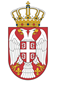 REPUBLIKA SRBIJA NARODNA SKUPŠTINAOdbor za spoljne poslove06 Broj: 06-2/256-1916. oktobar 2019. godineB e o g r a dNa osnovu člana 70. stav 1. alineja prva Poslovnika Narodne skupštineS A Z I V A M83. SEDNICU ODBORA ZA SPOLjNE POSLOVEZA  UTORAK, 22. OKTOBAR 2019. GODINE,SA POČETKOM U 16,00 ČASOVA	Za ovu sednicu predlažem sledećiD n e v n i   r e dObraćanje Brajana Malrunija, bivšeg premijera Kanade na temu „100 godina savezničkih veza Srba i Kanađana“Sednica će se održati u Domu Narodne skupštine, Trg Nikole Pašića 13, mala sala.     PREDSEDNIK ODBORAProf. dr Žarko Obradović, s.r.